PROJEKT EDUKACYJNY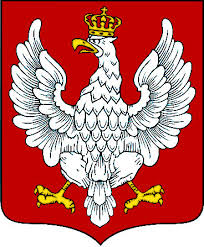  NIEPODLEGŁOŚĆ W CZASACH PANDEMII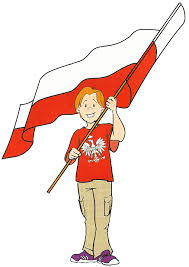 Organizator: Szkoła Podstawowa nr 21 w RzeszowieCzas realizacji projektu: 9- 13 listopada 2020 r.Termin przesyłania prac konkursowych: 27 listopada 2020 r.Cele:  -  uczczenie rocznicy odzyskania  niepodległości- kształtowanie świadomości obywatelskiej wśród uczniów- rozwój kompetencji proinnowacyjnych poprzez pracę w grupie- rozmowa na temat najważniejszych wydarzeń Polski- zapoznanie z literaturą niepodległościowąLp.ZadanieSposób realizacji1.NIEPODLEGŁOŚĆ W LITERATURZECzytamy wybrane fragmenty utworów np. “ Pan Tadeusz”, „Reduta Ordona”, „Śmierć Pułkownika”- Adam Mickiewicz, C. K. Norwid: „Moja piosnka II „ , J. Słowacki : „Testament mój”konkurs poetycki w wybranych klasach 5- 8 na wiersz : „Moja niepodległa”- teksty pięknie ilustrowane Nauczyciela j. polskiego2ŚPIEWAMY DLAWOLNEJ POLSKIUczestniczenie w akcji MEN pt. : Szkoła do hymnu”3.DROGI POLAKÓW DO NIEPODLEGŁOŚCIRozmowa nauczająca przeprowadzona przez nauczycieli historii podczas lekcji w dniach poprzedzających Święto Niepodległości.Nauczyciele historii5.WYBRANE HERBY PAŃSTWOWE NA PRZESTRZENI WIEKÓW– KLASY –0-IIIUczniowie wykonują pracę plastyczną : I –herb Piastów do XIII w. oraz w czasach Jagiellonów,II – herb Rzeczypospolitej Obojga Narodów oraz Królestwa Polskiego,III – herb z lat 1919 – 1927 oraz z czasów PRL-u.Nauczyciele edukacji wczesnoszkolnej6.WAŻNE WYDARZENIEW HISTORII POLSKI– KLASY IV-VIIIKonkurs dla chętnych uczniów na  wykonanie  plakatu  dowolną techniką  w formacie A3. Do wyboru dowolne wydarzenie z historii Polski. Prace będą elementem wystawy. Proponowane wydarzenia:Hołd Pruski;Koronacja Bolesława Chrobrego;Konstytucja 3 Maja;Rozbiory Polski;Wydarzenia związane z  II wojną  światową;Bitwa pod Grunwaldem;Obrona Westerplatte;Powstania  narodowe ( kościuszkowskie, listopadowe, styczniowe)Powstanie  warszawskieOdzyskanie Niepodległości – 11 XI 1918 r.;Upadek komunizmuNauczyciel plastyki7.Kwas azotowy  i politykaNauczyciele chemii- lekcja wg własnego scenariusza8.Ojciec Chrzestny Góry KościuszkiNauczyciel geografii - lekcja wg własnego scenariusza9. Podkarpacie NiepodległejGołubowicz w klasie 7b w ramach Szkoły dla Innowatora. Projekty chętnych  uczniów . 10.Służba NiepodległejKs. Czesław Matuła, klasa 3 C, lekcja wg własnego scenariusza11. Niezwykły rozwój fizyki po odzyskaniu przez Polskę niepodległościNauczyciel fizyki - lekcja wg własnego scenariusza dla klasy 8a12.Independence DayAnna Wąs -Polak –lekcja wg własnego scenariusza klasa 3B i 1C13.11 zadań dotyczących Święta NiepodległościMonika Polanowska, Magdalena Ochała, Agnieszka Woźny –lekcja matematyki z historią w tle14.Kto wynalazł witaminy?Nauczyciele biologii – lekcja wg własnego scenariusza15.Największe sukcesy sportowe PolakówLekcja wychowania fizycznego według własnego konspektu, nauczyciele wychowania fizycznego –korelacja matematyki i wf